МАГИСТРАТУРИ, СТИПЕНДИИ, СТАЖОВЕMA in European History and CivilisationApplications are now being accepted for the Europaeum’s 2015-2016 MA programme in European History and Civilisation with terms spent at Leiden, Paris and Oxford.  For information on how to apply please see the Application details  Please support our recruitment efforts and distribute the attached Poster to students and colleagues and on noticeboards. There are two deadlines for submission, the first will be set April 1st 2015, with final deadline the end of May 31st.Стипендии за магистърски и докторски програми от Masdar Institute в Абу Даби Masdar Institute of Science and Technology е акредитирано висше училище на територията на Обединените арабски емирства и е специализирано в областта на точните и инженерните науки. То предоставя 10 пълни стипендии за български студенти за магистърски и докторски програми.При дипломиране освен документ за придобита образователна степен от Masdar Institute студентите получават и сертификат от Massachusetts Institute of Technology (MIT). Информацията относно академичните програми и документи за кандидатстване са публикувани на интернет страницата на висшето училище: www.masdar.ac.ae. Кандидатурите на българските студенти следва да бъдат подавани на адрес: salharbi@masdar.ac.ae.Краен срок: 31.05.2015 г.Специализация в Япония със стипендии на фондация „Мацумае“Международна фондация "Мацумае" със седалище в Токио отпуска стипендии за кандидати от цял свят, включително и за български граждани. Стипендиите се предоставят за провеждане на научни изследвания за срок от три до шест месеца в периода април 2016 - март 2017 година. Стипендиите ще бъдат отпускани приоритетно за научни изследвания в областта на естествените науки, инженерните науки и медицината.Кандидатите следва да отговарят на следите условия:Да притежават образователна и научна степен "доктор";Да  са на не повече от 49 годишна възраст към момента на кандидатстване;Да владеят в достатъчна степен английски или японски език;Да не са посещавали  досега  Япония;Да притежават покана от японска институция (университет, научноизследователски институт, лаборатория и др.), с уточнена работа програма.На одобрените кандидати  Международна фондация  "Мацумае" ще предостави:Самолетен  билет до Япония и обратно;Месечна сума - 220 000 японски йени;Застраховки и др.Подробна информация за програмата, съдържаща и необходимите документи, и формуляри за кандидатстване могат да бъдат намерени на: www.mars.dti.nе.jp/mif.Кандидатите  самостоятелно изпращат документите си на адреса на Международна фондация "Мацумае" до 31 август 2015 г.Стипендии за български граждани за изучаване на арабски език в Египет Правителството на Арабска република Египет отпуска две стипендии за български граждани за изучаване на арабски език през 2015-2016 година. Стипендиантите ще бъдат освободени от такси за обучението си.Документи за кандидатстване:Диплома за завършено средно образование.Сертификат от висше училище, че кандидатът е изучавал арабски език.Удостоверение за раждане, копие на паспорта и шест снимки.Медицинско свидетелство, удостоверяващо, че кандидатът не е болен от заразни болести.Попълнени формуляри.Приемат се оригинални документи, преведени на арабски, английски или френски език, легализирани в Министерството на външните работи на Република България.Документите се подават в Посолството на Арабската република Египет в София. Посолството ще проведе с кандидатите тест за определяне на нивото на владеене на арабски език. На одобрените кандидати няма да бъде разрешено да работят по време на обучението в Египет.За повече информация: тел. 02/988 1509, 02/988 1509 в Посолството на Арабската република Египет в София.Краен срок:  30 май 2015 г.Банка “Пиреос” България набира кандидати за зимна стажантска програмаБанка Пиреос България обяви, че стартира зимна стажантска програма, за която ще набира кандидати през цялата учебна година. В нея могат да се включат студенти в последен курс от тяхното обучение. Стажовете ще бъдат платени, с продължителност от шест месеца и възможност за подписване на трудов договор след изтичане на програмата, съобщиха още от банката.Одобрените стажанти ще имат възможност да придобият практически опит с обслужване на клиенти, кредитни операции и администриране в различни направления. Изискванията са да имат средно специално или висше образование, да владеят добре анлийски език и да имат добра компютърна грамотност. Желаещите да участват могат да кандидатстват през сайта на институцията или като изпратят актуална снимка и мотивационно писмо до Банка Пиреос България, дирекция "Човешки ресурси", София 1784, бул. "Цариградско шосе", сграда Е, ет. 8, или на имейл адрес: jobs@piraeusbank.bg.Краен срок: текущПлатен стаж в Световната търговска организацияВсяка година Секретариатът на Световната търговска организация (СТО) предлага стаж за студенти в магистърски и докторски програми, които искат да придобият практически опит и по-задълбочени познания за многостранната търговска система.Програмата е целогодишна и няма начален и краен срок за кандидатстване. Стажът е с продължителност до 24 седмици и се провежда в Женева, Швейцария. Стажантите трябва сами да поемат разходите си за път до и от Женева и тези за здравна застраховка.Кандидатите трябва да са на възраст между 21 и 30 години, граждани на държава членка на СТО, сред които е и България, както и да имат бакалавърска степен в подходяща дисциплина. Подробна информация може да откриете на интернет страницата на Световната търговска организация.Краен срок: текущ"Интерпол" организира платени стажовеВсяка година "Интерпол" организира ежегодно платени стажове за студенти или завършили висше образование в област, близка до дейността на организацията. Продължителността им е от 2 до 11 месеца, а мястото на провеждане е седалището на "Интерпол" в Лион, Франция или някое от регионалните бюра.Стажантите имат възможност да работят в отделите по човешки ресурси, преводи, финанси, комуникации, организиране на конференции, правен отдел, информационни технологии или провеждане на обучения и мениджмънт.Необходимо е отлично владеене на английски език, а познанията по друг официален език на организацията - френски, арабски или испански, са предимство.Месечното заплащане е в размер на 550 евро. Стажантите сами поемат пътните си разходи. Документи се приемат целогодишно. Допълнителна информация можете да намерите на официалната страница на "Интерпол".Краен срок: текущКонкурс за младежка практика в Европейския парламентЕвропейският парламент предлага възможност за обучителна практика на млади хора със завършено средно образование. С предимство са кандидатите, от които задължително се изисква завършен стаж като част от обучението.Практиките са за период от един до четири месеца с възможност за изключения.Общи изисквания:гражданство от държава членка на ЕС или страна кандидат;навършени 18 години в деня на започването на стажа;отлично владеене на един от официалните езици на ЕС и добро владеене на други два;кандидатът да не е одобрен за друг (платен или неплатен) стаж и да не е служител в друга институция на ЕС;стажът да бъде изискване или част от висшето образование във ВУЗ или университет или задължително условие за достъп до професионална позиция и др.Ограничен брой граждани от трети страни могат да бъдат одобрени за стажа в Европейския парламент.Постоянните годишни крайни срокове са:За незадължителни стажове:1 юни (за стажове, започващи на 1 септември)За задължителни стажове:1 юни (за стажове, започващи между 1 септември – 31 декември)Повече информация на уебсайта на Европейския парламент.Консултантска компания набира стажантиКонсултантската компания в областта на бизнес имотите Forton обяви старта на своята лятна стажантска програма. Участниците в нея ще имат възможност да натрупат практически опит и знания в областта на консултациите и недвижимите имоти. Стажантите ще работят по реални казуси в някой от секторите на организацията под ръководството на член на екипа на Forton. Практическото обучение ще продължи между 2 и 5 месеца в периода между март и септември 2015 г., като крайният срок за подаване на документи ще приключи през май 2015 г., съобщиха от компанията.Желаещите да участват трябва да изучават специалности като бизнес администрация, икономика, недвижими имоти, финанси или право. Писменото и говоримо владеене на английски език е задължително. От стажантите се очаква да притежават отлични комуникационни умения и да могат да работят в екип. От Forton информират, че одобрените ще имат възможност да работят на пълен и непълен работен ден. Повече информация за стажантската програма ще намерите на уеб сайта на компанията.Nantes Creative Generations набира кандидати с проекти, свързани с гражданствотоNantes Creative Generations (NCG) Forum търси млади европейци, чиито проекти за бъдещето на Европа да подкрепи.Форумът се състои от различни компоненти, които предоставят на младежите възможност да се срещат, обменят идеи и предприемат бъдещи стъпки за подсилване на концепцията за гражданската активност и "съвместното живеене".Форумът тази година ще се състои от 28 до 31 октомври 2015 г. в Нант, Франция, и набира кандидати, които да представят иновативни и вдъхновяващи проекти, свързани с гражданството.По време на форума участниците ще бъдат окуражени да:представят проекти или инициативи;споделят добри практики;развиват уменията си в планиране на проекти в Европа;срещат потенциални бъдещи партньори с цел провеждане на международни инициативи, които могат да бъдат финансирани от Cooperation Prize;дискутират с други млади европейци;вземат участие в културни и социални събития.Програмата включва:Пленарни сесии, на които ще бъдат представени проектите на другите участници, участие в дискусии и радиопредавания, работни семинари;Workshop, в който ще бъдат анализирани специфични въпроси в малки групи и ще бъдат упражнявани уменията  по създаване на международни проекти (методи, финансиране, начини за комуникация и др.);неформална част, по време на която участниците ще имат възможност да споделят опит.Участниците трябва да бъдат на възраст между 18 и 30 години, да живеят в страна - член на Съвета на Европа, и да могат да представят проект или идея, свързана с темата за "съвместното живеене" (която да популяризира ценностите на солидарността, културния обмен, отворените общества  и т.н.). Разходите за транспорт, настаняване и храна се покриват от Nantes Métropole за максимално двама представители на проект. Повече информация на уебсайта на проекта.Апликационна форма.  Крайният срок за кандидатстване е 5 юни 2015 г.Euradionantes търси стажанти за европейска радиожурналистикаЕкипът на Euradionantes се състои от няколко млади журналисти от цяла Европа, които получават цялостно обучение за работа с радиооборудване в радиото в Нант. Обучавани са от професионални журналисти от Франция с дългогодишен стаж в сферата. От 2007 г. повече от 130 стажанти са получили пълно двуезично обучение в сферата на местната европейска радиожурналистика. Днес те работят в BBC, "Дойче веле", Radio Sweden и др. Euradionantes започна процес по избирането на новия екип от стажанти. За програмата могат да кандидатстват студенти с два езика, единият от които френски, с академично образование в сферата на политическите науки, журналистиката или европейските науки. Кандидатите трябва да се интересуват от Европейския съюз и да имат желание да научат повече за работата на медиите. По време на шестмесечния стаж те ще работят в динамична и многоезична среда с 10 други студенти от различни европейски държави. Те също така ще пътуват до Страсбург, където ще отразяват работата на Европейския парламент.Стажът започва на 24 август 2015 г. в Нант и ще продължи до 29 януари 2016 г.  Студентите получават месечна стипендия на стойност 500 евро.Студентите трябва да попълнят на френски апликационната форма и да я изпратят заедно със CV на имейл: communication@euradionantes.euПовече информация на уебсайта на програмата. Краен срок: не е посоченProcter&Gamble търси стажантиЗапочна набирането на кандидати за мениджърската стажантска програма на Procter&Gamble (P&G). Инициативата е насочена към студенти, които са започнали втори курс бакалавърска степен или са завършили магистратура. Стажовете са платени, продължават три месеца и ще се проведат през лятото в Букурещ, Румъния, съобщават от компанията. По време на програмата участниците ще работят върху собствен проект, който ще им позволи да използват техническите си умения в предизвикателна среда, както и да подобрят способностите си за работа в екип. Те ще работят под ръководството на опитен ментор, който ще им помогне да навлязат по-лесно в процеса на работа, информират още от P&G.Отделите, за които може да се кандидатства, са "Маркетинг", "Продажби", "Човешки ресурси", "Логистика", "Финанси", "Покупки" и "Пазарни проучвания". Изискванията към кандидатите са да владеят английски, да имат изявени лидерски качества, аналитично мислене и да се справят бързо с решаването на проблеми. Добрите комуникационни умения и проявата на инициативност ще се смятат за предимство. Кандидатстването става онлайн на този адрес. Краен срок: 31 май 2015 г.Стаж във Върховния комисариат на ООН за бежанцитеМладежи от цяла България могат да кандидатстват за стаж във Върхновния комисариат на ООН за бежанците (ВКБООН). Програмата е насочена към студенти, които следват магистратура в специалности, близки до дейността на ООН като международно право, политически науки, история, социални наукки и др. Целта на инициативата е да подобри разбирането на участниците за актуалните проблеми, свързани с човешките права на международно ниво, както и да ги запознае с работата на ООН и ВКБООН.Кандидатите трябва да владеят най-малко два от шестте официални езика на ООН. В рамките на програмата стажантите ще участват в различни дейности, сред които изследване на въпросите за човешките права, изготвяне на аналитични статии и доклади, осигуряване на материално и техническо обслужване на заседания, както и участие в полеви операции и други дейности на ВКБООН.От ООН информират, че стажът не е платен и е с продължителност от три месеца, като може да бъде подновен еднократно за още три месеца. Крайният срок за кандидатстване е 31 октомври 2015 г за селекцията, която ще проведе през ноември и декември 2015 г.  Повече информация ще намерите на този адрес.Безплатно обучение по програмиране и стажове в VMwareТехнологичната компания VMware обяви, че стартира програма за безплатно обучение на софтуерни специалисти - Talent Boost. Проектът, който е с продължителност от 6 седмици, е насочен към студенти от цяла България, които искат да станат софтуерни инженери. Целта на инициативата е да предостави на участниците практически опит и задълбочени знания по програмиране. Желаещите да се включат могат да канидатстват онлайн на този адрес. Обучението в рамките на Talent Boost ще се фокусира върху разбработка, архитектура и дизайн на софтуерни приложения. Предвижда се и изучаване на основните процеси при разработка на качествени софтуерни продукти и системи. Участниците ще се научат също да решават практически задачи, свързани с програмиране. Преподавателите ще бъдат R&D мениджъри, както и софтуерни инженери от VMware България, съобщават още организаторите.Основните изисквания към кандидатите са да имат базисни познания по програмиране и добро владеене на английски език. Селекцията ще се извърши на база интервю и/или задача по програмиране, а най-добре представилите се студенти ще получат предложение за стаж в центъра за разбработки на VMware в EMEA.Технологичната компания обяви, че отваря и над 30 позиции за стажанти. Стажантската програма е с практическа насоченост и продължава от 3 до 6 месеца. Стажовете ще дадат възможност на бъдещите специалисти да участват в реалния работен процес и да създават технологични продукти под менторството на софтуерни специалисти. От компанията съобщават, че най-добрите стажанти ще получат предложение за работа след завършване на стажа. Повече информация за отворените позиции и кандидатстването можете да намерите тук.Краен срок: 20 юни 2015ПРОГРАМИMaking Science Education and Careers Attractive for Young People (HORIZON 2020) The following call is available: Call for making science education and careers attractive for young people (H2020-SEAC-2015-1) Indicative budget earmarked under this call for proposals is at 10 400 000 EURTopics covered with this call: SEAC-1-2015: Innovative ways to make science education and scientific careers attractive to young people SEAC-4-2015: EURAXESS outreach activities Type of action: Research and Innovation Action, Coordination and support Action Three legal entities. Each of the three shall be established in a different MS of AC. All three legal entities shal be independent of each other. For Coordination and Support Action: One legal entity established in a MS or AC.Deadline: 16 September 2015, 17.00 Brussels local time Хоризонт 2020: Приоритет „Справяне с обществените предизвикателства”Поканите обхващат следните направления: Здравеопазване, демографски промени и благосъстояние, продоволствена сигурност, устойчиво земеделие и горско стопанство, мореплавателски, морски и вътрешноводния изследвания и биоикономика; Сигурна, чиста и ефективна енергия; Интелигентен, зелен и интегриран транспорт; Действия за климата, околната среда, ресурсната ефективност и суровините; Европа в един променящ се свят - приобщаващи, иновативни и отразяващи общества; Сигурни общества - защита на свободата и сигурността на Европа и нейните граждани. Societal Challenges Innovative, Sustainable and inclusive Bioeconomy; H2020-ISIB-2015-1; Deadlines: 11/06/2015; Societal Challenges Sustainable Food Security; H2020-SFS-2015-1; Deadlines: 11/06/2015; Societal Challenges Blue Growth: Unlocking the potential of Seas and Oceans; H2020-BG-2015-1; Deadlines: 11/06/2015; Societal Challenges - Energy Efficiency - Market Uptake PDA; H2020-EE-2015-4-PDA; Deadlines: 04/06/2015; Societal Challenges - Energy Efficiency - Market Uptake; H2020-EE-2015-3-MarketUptake - Deadlines: 04/06/2015; Societal Challenges - Energy Efficiency Research & Innovation; H2020-EE-2015-2-RIA; Deadlines: 04/06/2015; Societal Challenges - Blue Growth: Unlocking the potential of Seas and Oceans - H2020-BG-2015-1; Deadlines: 11/06/2015; Societal Challenges - Sustainable Food Security - H2020-SFS-2015-1 - Deadlines: 11/06/2015; Societal Challenges - Innovative, Sustainable and inclusive Bioeconomy - H2020-ISIB-2015-1 - Deadlines: 11/06/2015.Хоризонт 2020: Приоритет „Високи постижения в научната област”Поканите обхващат следното: Европейския съвет за научни изследвания, Бъдещи и нововъзникващи технологии, Действия Мари Склодовска-Кюри, Инфраструктури за научни изследвания Excellent Science - Call for proposals for ERC Advanced Grant 2015, ERC-2015-AdG, Deadlines: 02/06/2015; Хоризонт 2020: Приоритет „Водещи позиции в промишлеността”Поканите обхващат следните направления: Лидерство в базовите и промишлените технологии, Достъп до рисково финансиране и Иновации в МСП.Industrial Leadership - Horizon 2020 dedicated SME Instrument - Phase 2 2015 - H2020-SMEINST-2-2015 - Deadlines: 17/06/2015; 17/09/2015; 16-12-2015; Industrial LeadershipHorizon 2020 dedicated SME Instrument - Phase 1 2015 - H2020-SMEINST-1-2015 - Deadlines: 17/06/2015; 17/09/2015; 16/12/2015; Industrial Leadership - PEER LEARNING OF INNOVATION AGENCIES - H2020-INNOSUP-2014-5; Deadlines: 14/07/2015; 14/10/2015.Horizon 2020: HEP-related Open Calls Double click to access the fileThis document has been created by and distributed through the High Energy Phisics Technology Transfer Network. All open R&D Calls HORIZON 2020Програма: „Америка за България”Програмата финансира дейности в следните области: Изкуство и култура; Земеделие и околна среда; Гражданско общество и демократични институции; Социална сфера; Образование и библиотеки; Археология и културен туризъм. Сумата на финансиране зависи от проектните дейности. БЕНЕФИЦИЕНТИ: Юридически лица от Р. България Образование и библиотекиВ работата си с българските училища, университети и библиотеки Фондация „Америка за България“ се стреми да продължава най-добрите традиции на българското образование. Фондацията подкрепя основно програми, които изграждат бъдещите бизнес лидери на страната като движещата сила за развитието на частния сектор. Фондацията финансира също проекти за модернизиране на българските академични библиотеки и свързването им с библиотечни мрежи по света. Археология и културен туризъмПрограмата подкрепя археологически проекти в България, които привличат повече местни и чуждестранни посетители, заинтересовани от богатите археологически съкровища на страната. Oтпускането на грантове предвижда съвместно планиране между Фондация „Америка за България” и бъдещите получатели на грантове. Фондацията съветва кандидатите за грант да не попълват формуляра за кандидатстване, а да изпратят кратко писмо, не по-дълго от две страници, което представя тяхната организация, намеренията, целите и продължителността на проекта, както и общата сума на необходимото финансиране. За улеснение се препоръчва електронният формуляр "Запитване", който се намира на посочената страница: http://www.americaforbulgaria.org/application Запитвания и предложения се разглеждат и одобряват целогодишно. Ако след разглеждане на подаденото „Запитване“ становището е положително, съответният програмен директор ще се свърже с кандидатите, за да обсъди по-подробно представените от тях идеи и да им съдейства за оформяне на цялостно предложение. Кандидатите могат да очакват да получат отговор в рамките на 1 месец дали техните проектни идеи ще бъдат придвижени по-нататък. Ако се прецени, че предложението може да бъде развито в цялостен проект, то процесът на неговото одобрение, който включва проучване, срещи, посещения на място, преговори, юридически анализ и представяне за одобрение, обикновено отнема един месец, но може да продължи и по-дълго. Моля, изпращайте Вашите писма, по електронен път, на applications@americaforbulgaria.org. Краен срок: текущ Програма: Европейска младежка фондация, Приоритет: Младежки проекти, Проект: Пилотни проекти (Категория Д), проведени в рамките на срещи между млади хора и други дейности като документиране, изследване и публикации БЕНЕФИЦИЕНТИ: международна неправителствена младежка организация или мрежа; национална или местна неправителствена младежка организация или мрежа; неправителствени структури, включени в младежка работа. ОПИСАНИЕ: Категория Д са пилотни проекти, допринасящи за следните приоритетни оси на младежката политика на Съвета на Европа: подпомагане на младите хора, особено тези в неравностойно положение, да посрещнат предизвикателствата, които са пред тях и същевременно да се стремят към собствени цели; окуражаване на нови форми на младежко участие и организация; допринасяне за социалното сближаване и в частност превенция на изключването на младите хора и превенция на феномените, които специфично въздействат върху младите хора; да адаптира и създава програми и структури за промените в обществото. Допустимите проекти трябва: да имат младежки дейности, които са подготвени, проведени и управлявани от местни, регионални или национални неправителствени организации и включват млади хора под 30-годишна възраст; да имат подход, поощряващ участието на целевите групи от създаването на концепцията до оценяването; да имат европейско измерение чрез включване на повече от една държава, имайки предвид европейския контекст; да имат иновативни дейности от гледна точка на методологията за целевата група и/или организационния орган; да допринасят за младежкото участие; да следват главните принципи на неформалното образоваие на работата на младежкия сектор на Съвета на Европа, включително междукултурно обучение и да имат методи за поощряване участието и употребата на достъпните образователни материали и източници. Категория Д – ОПЧКатегория Д – ОПЧ са пилотни проекти, фокусиращи се по-специално върху обучението по правата на човека и са част от посвещаването на младежкия сектор на Съвета на Европа в развиването на съзнателност, умения и действия за и чрез човешките права. За да са допустими проектите трябва: да са директно свързани с обучението по права на човека с млади хора и проблемите, свързани с човешки права, които засягат младите хора, включително като задължителен елемент на проекта (в смисъла на съдържание, цели и процес); да имат ясна образователна функция или функция за повишаване на осведомеността; да засягат главно участници или целеви групи под 30-годишна възраст; да имат подход поощряващ участието на целевите групи от създаването на концепцията до оценяването; да включват междукултурното образование в образователния си подход; да имат иновативен характер в техния социален контекст (от гледна точка на методология, целеви групи и т.н.); да са отворени към други партньори и да предвиждат употребата на образователни ресурси, разработени в рамките на младежкия сектор на Съвета на Европа (напр. Компас и др.); да зачитат основните образователни принципи на младежкия сектор на Съвета на Европа. Сумата на финансиране достига до 7, 600 EURУчастниците в младежките срещи трябва да са предимно младежи. Дори участниците да са младежки лидери, най-малко 75% от тях трябва да са под 30-годишна възраст.Краен срок: текущ (заявленията трябва да са подадат в секретариата на Европейската младежка фондация поне три месеца преди стартиране на дейността) Конкурс за проекти по програма Pro HelvetiaАко искате да поканите за участие във ваше събитие признати или изгряващи артисти от Швейцария, или пък да си партнирате с швейцарски организации, можете да се обърнете към програмата Pro Helvetia. Информацията е на платформата за културен мениджмънт Let's play culture. Инициативата включва следните дисциплини:Визуални изкустваАкцентът е върху съвременните изкуства и по конкретно изобразителните изкуства, дизайна, фотографията и медийното изкуство. В областта на архитектурата, кандидатури се разглеждат за изложби, публикации и проекти за обмяна на опит.МузикаПрограмата подкрепя: съвременната швейцарска музика, както по отношение на нейното създаване, така и в дейности, свързани с нейното популяризиране; проекти, които са свързани със създаването на нова музика, с популяризирането на музиката сред публиката, с популяризирането й както в рамките на Швейцария, така и навън.Литература и обществоПрограмата подкрепя: проекти в областта на литературата, свързани със създаването на литературни творби и с популяризирането на швейцарската литература сред публиката; проекти, които допринасят за културния обмен в Швейцария и извън страната; работи на артисти, които са признати на национално ниво, или са обещаващи таланти.ТеатърПрограмата подкрепя: проекти, свързани със създаването на нови спектакли; с увеличаване на публиката, които допринасят за културния обмен в Швейцария и навън.ТанцПрограмата подкрепя: проекти, свързани със създаването на хореографски творби; проекти, които популяризират танца сред публиката; които допринасят за културния обмен в Швейцария, или разпространяват швейцарското танцово изкуство по света. Акцент се поставя на проекти, свързани с турове на швейцарски танцови компании в рамките на страната и навън.Интер- и мултидисциплинарни проектиЗа проекти с бюджет до 25 000 швейцарски франка може да се кандидатства по всяко време на годината и минимум осем седмици преди събитието.За проекти с по-голям бюджет, сроковете са 1 юни, 1 септември и 1 декември всяка година. Допълнителна информация може да откриете на страницата на инициативата.СЪБИТИЯLatvian Presidency Conference: First Innovative Enterprise Week, 15-17 June 2015, Riga, LatviaFirst Innovative Enterprise week “Access to Finance for Research, Innovation and SMEs 2015” is a 3-day international conference on:the political answer to the macroeconomic situation ways to boost growth, jobs and competitiveness through innovation, including the investment Plan for the EU how the financial instruments, facilities and accompanying measures launched under Horizon 2020 can enhance access to finance for research, innovation and SMEsRead moreIoT-Week 2015 Towards Large-Scale Internet-of-Things, 16-18 June 2015, Lisbon, PortugalThe IoT Week originated in the IoT European Research Cluster (IERC) and has become the pre-eminent event in Europe attracting industry and research from around the world to showcase and discuss the Internet of Things of today and of the future. IoT Week 2015 is devoted to creation of ecosystems, partnerships and value chains across the domains to ensure rapid deployment of interoperable and replicable IoT solutions. Read more8th EUA-CDE Annual Meeting The Future of Doctoral Education – where do we go from here?, 18-19 June 2015, Munich, Germany Hosted by Technical University Munich/TUM Graduate SchoolA new start for Europe: Opening up to an ERA of Innovation, 22-23 June 2015, Brussels, BelgiumIn the presence of Commissioner Moedas, this conference will bring together some 500 participants from key research and innovation organisations to discuss EU policies on three interconnected topics: Open Science, the European Research Area and Innovation.
Follow the link below for more information and an invitation to complete a short survey on the achievements of the Innovation Union. Read moreEarly bird regsitration: Graphene Week 2015, 22-26 June 2015, Manchester (UK)The conference is commissioned by the Graphene Flagship, with support from the University of Manchester, the National Graphene Institute (NGI), and the City of Manchester. Read more2015 International Conference on Advances in Engineering Materials (ICAEM 2015),  27 - 30 June 2015, Bucharest, Romania The main objective of this conference is to provide a platform for engineers, academicians, scientists, industrial professionals and researchers to present the results of their research activities in the field of Advances in Engineering Materials. Topics of interest for submission papers include subjects like Advanced Design Technology; Polymer Materials; Modeling, Analysis and Simulation of Manufacturing Processes; Laser Processing Technology, etc.The deadline for submission of papers is 20 March 2015. Registration fees range from EUR 100 to EUR 200.For further information, please visit: http://www.icaem.org/21st EARMA Annual Conference 2015, 28 June – 1 July 2015, Leiden, The NetherlandsThis year the theme for the conference is Global Outreach: Enabling Cultures and Diversity in Research Management and Administration. This theme reflects the growing need and ambition to reach out and get connected and work together globally. Cooperating not only in the field of scientific research & innovation and higher education but also in the field of research management and administration. Read moreEuropean Conference on Networks and Communications (EUCNC 2015), 29 June - 2 July 2015, Paris, FranceThe conference is the 24th edition of a successful series of a technical and scientific conference open to the world research community, sponsored by the European Commission. Focusing on telecommunications networks and systems, the event aims to showcase the results of R&D programmes and projects co-financed by the EU, as well as to present the latest developments in this area. The Conference Proceedings will be submitted for indexing to databases including Inspec, EBSCO, Scopus/Elsevier/Compendex (Engineering Village), Thomson Reuters - Web of Science and DBLP. Accepted and presented papers will be published in the EuCNC 2015 Conference Proceedings and submitted to other Abstracting and Indexing (A&I) databases. Paper submission is open to all researchers independently of being associated to European Framework projects. For further information, please visit: http://www.eucnc.eu/14th IEEE International Symposium on Parallel and Distributed Computing (ISPDC),  29 June - 2 July 2015, Limassol, Cyprus The conference will comprise a programme of papers describing original and unpublished research advancing the state of the art in the field of new parallel and distributed computing paradigms and applications. Parallel and distributed computing is today a central topic in science, engineering and society in the development of new approaches for the modelling, design, analysis, evaluation, and programming of future parallel and distributed computing systems and applications.The University of Cyprus and Easy Conferences are the local organisers of the conference.For further information, please visit: http://cyprusconferences.org/ispdc2015/index.htmlSecond European Conference on Social Media (ECSM 2015), 9 - 10 July 2015, Porto, PortugalThe conference seeks to establish a platform where academics and professionals can share and learn. This will be an opportunity to bring together interested parties, be they practitioners, scholars or doctoral students to share examples, cases, theories and analysis of social media. In addition to the two-day conference, there will also be a one-day seminar on Qualitative Research Methods which will take place on 8 July. Early registration fees range from approximately EUR 270 to approximately EUR 720. For further information, please visit: http://academic-conferences.org/ecsm/ecsm2015/ecsm15-home.htmЛятно училище за студенти, 5-18 юли 2015, Краков, ПолшаВишеградското лятно училище е отворено за студенти от Централна и Източна Европа. Целта на този проект е да задълбочи знанията за регионалните и глобални предизвикателства, ликвидирането на взаимните стереотипи, създаването на приятелски контакти. То се провежда в продължение на две седмици от 5 до 18 юли в Краков, Полша. Програмата на тазгодишното лятно училище включва лекции, дискусии по текущи политически, културни и социални въпроси в глобална и европейска перспектива. Лектори ще бъдат представители на европейските институции и местните власти, учени, бизнесмени, журналисти и артисти.Работният език на училището е английският, а крайният срок за кандидатстване е 31 март 2015. Таксата за регистрация в училището в 75 евро, като участниците трябва да покрият сами и пътните разноски. Организаторите покриват учебните материали, настаняването на участниците и участието в специални събития.Повече информация на http://www.visegradsummerschool.org6th International Conference on Experiments/Process/System Modeling/Simulation/Optimization (6th IC-EpsMsO), 8-11 July, GreeceThe Chairman of the 6th International Conference on Experiments/Process/System Modeling/Simulation/Optimization (IC-EpsMsO), Prof. Demos T. Tsahalis, also Director of LFME (www.lfme.gr), invites all scientists and engineers from the academic, scientific engineering and industrial sector to participate in the Conference and to contribute both in the promotion and dissemination of the scientific knowledge. Please forward to colleagues of yours that you think might be interested in participating.Contribution related to any aspects from Modeling, Simulation and Optimization of Experimental Results, Processes and Systems are enthusiastically encouraged. The contributions will be published in the Conference Proceedings.Selected high quality papers will be considered for possible publication in international, peer-reviewed journals, such as: International Journal of Low-Carbon Technology, International Journal of Aerospace Sciences.For further information, please visit the conference website: www.epsmso.grISC High Performance conference and exhibition, 12 – 16 July 2015, Frankfurt, GermanyThe ISC High Performance conference and exhibition event is the HPC forum to learn about the latest developments in the field and for networking. More than 2,600 international attendees from the HPC and scientific computing communities and 160 exhibitors are expected. Read moreThe Second International Conference on Energy and Environment Research (ICEER 2015),  13 - 14 July 2015, Lisbon, PortugalICEER focuses on the state of the art technologies pertaining to energy and environment research, and the applications of energy and environment research in domains as astronomy, biology, education, geosciences, security and health care, etc. It is a technical congregation where the latest theoretical and technological advances are presented and discussed. Registration fees (paid before 15 May) range from approximately EUR 240 to approximately EUR 475. For further information, please visit: http://www.iceer.net/2015 International Conference on Material Sciences (ICOMS 2015), 13 - 14 July2015, Lisbon, PortugalThe conference will focus on state of the art technologies pertaining to material sciences. The latest theoretical and technological advances will be presented and discussed, as well as the applications of material sciences to domains such as astronomy, biology, education, geosciences, security, health care, etc. The organisers expect that the conference and its publications will be a trigger for further related research and technology improvements in this area.Early registration fees (paid before 30 April) range from approximately EUR 230 to approximately EUR 410.For further information, please visit: http://www.icoms.org/index.htmlКонференция „Подобряване на университетското преподаване”, 15-17 юли 2015 г.,  Любляна, СловенияТемата на предстоящото събитие е „Студентите като партньори в областта на иновациите”, но  предложения се приемат по всички теми, свързани с качеството на преподаването и ученето в системата на висшето образование.Всяка година конференцията предлага възможност на участници от целия свят да споделят добри практики, открития и предизвикателства, свързани с подобряване ефективността на обучението. Дискутират се теми, касаещи различните заинтересовани страни в системата на висшето образование – студенти, преподаватели, служители във висшите училища, работодателски и други организации.Повече информация може да се намери на http://www.iutconference.com/about-iut/http://www.iutconference.com/about-iut.4th International Conference on Data Management Technologies and Applications – DATA 2015, 20 – 22 July 2015, Colmar, Alsace, FranceDATA aims to bring together researchers, engineers and practitioners interested on databases, data warehousing, data mining, data management, data security and other aspects of information systems and technology involving advanced applications of data.Conference Areas: Each of these topic areas is expanded below but the sub-topics list is not exhaustive. Papers may address one or more of the listed sub-topics, although authors should not feel limited by them. Unlisted but related sub-topics are also acceptable, provided they fit in one of the following main topic areas:Business AnalyticsData Management and QualityOntologies and the Semantic WebDatabases and Data Security12th International Joint Conference on e-business and Telecommunications – ICETE 2015,  20 – 22 July 2015, Colmar, Alsace, FranceICETE 2015 is a joint conference aimed at bringing together researchers, engineers and practitioners interested on information and communication technologies, including data communication networking, e-business, optical communication systems, security and cryptography, signal processing and multimedia applications, and wireless networks and information systems. These are the main knowledge areas that define the six component conferences, namely: DCNET, ICE-B, OPTICS, SECRYPT, SIGMAP, and WINSYS, which together form the ICETE joint conference.Future and Emerging Technologies (FET) at the Science & Information (SAI) Conference 2015, 28-30 July 2015, London, UKFET will be present at the SAI Conference with a talk presenting what FET is and the future funding opportunities. Read more23rd WiN Global Annual Conference: Women in Nuclear Meet Atoms for Peace, 24-28 август 2015 г., Виена, АвстрияРегистрацията за участие в конференцията и за представяне на научни доклади ще става на електронната страница на Международната агенция за атомна енергия.The EUPRIO Conference 2015, 6-9 September 2015, Perugia, Italy European Universities Public Relations and Information Officers Association (EUPRIO) is organising a three-day conference in Perugia, Italy, on 6-9 September. The theme of the event is ‘Turn it upside down’ which reflects the upheaval taking place across higher education, with digitalisation, globalisation and privatisation all throwing up fresh challenges, including in how universities communicate and market themselves. The conference is being organised by Università per Stranieri di Perugia – the University for Foreigners of Perugia – and AICUN, the Italian association of university communicators. To register, click here.ICT 2015 - Innovate, Connect, Transform, 20 – 22 October 2015, Lisbon, PortugalICT 2015, the largest ICT event organised by the European Commission, will take place in Centro de Congressos de Lisboa, Portugal on 20-22 October 2015. Save the date in your calendar and do not miss the opportunity to "Innovate, Connect, Transform" with us! Read more2015 IEEE Nuclear Science Symposium and Medical Imaging Conference, 31 October –7 November 2015, San Diego, California, United StatesThe IEEE NSS-MIC is a premier event in the fields of radiation detection, detector materials, electronics, and image reconstruction algorithms as well as complex radiation detector and imaging systems for research and applications in the fields of medicine, biology, material science and physics.ПУБЛИКАЦИИHorizon 2020 - Research and Innovation to boost growth and jobs in Europe -Issue 2Building on the success of previous research framework programmes, this brochure presents a selection of results from EU funded projects that have shown great strides in innovation, which will make a positive change to our daily lives. Read more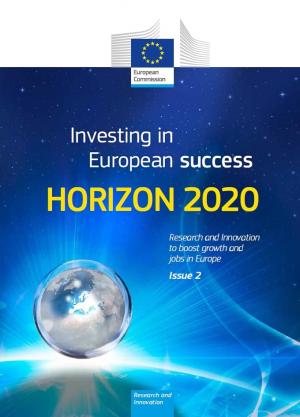 Research EUIssue 42 - May 2015 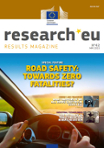 Languages: en pdf (3,8 MB) Special feature:  Road safety: towards zero fatalities? Interviews: Almie van Asten of TNO on ‘From smart to mindful cars: taking up the self-driving challenge’Nicole van Nes of SWOV Institute for Road Safety Research on ‘First-hand insight into drivers’ natural behaviour’Prof. Antonio Casimiro of the University of Lisbon on ‘Safe, affordable technology opens the way to automated transport’Carlos Holguin of the University of Rome on ‘Off-road run-ins for driverless fleets’Other highlights: Smart wheelchairs to prevent pressure ulcersTurning the tables: researching gambling researchWhat happens if we all drive electrical vehicles?Red alert for ragweed allergyThe market place of the Internet of ThingsThe ultimate in semiconductor miniaturisationNew sensor system sniffs out mycotoxins in wheatIssue 41 - April 2015 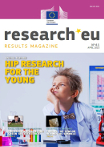 Languages: en pdf (3,15 MB) epub (6,1 MB) Special feature: Hip research for the young Interviews: Dr Angel Montero-Carcaboso and Dr Jaume Mora of Hospital Sant Joan de Déu on ‘New drug containers help decrease resistance to neuroblastoma treatment’Prof. Dr Marie-Francine Moens of KU Leuven on ‘From text to virtual world: the MUSE promise’Silvio Bonfiglio of FIMI on ‘Home-based treatment of autism’Dr Koen Leurs of the London School of Economics and Political Science on ‘Dipping into the cultural barriers to “social” media’Other highlights: Medication timing key in cancer treatment; The psychology behind green tax efficiency; CHIC brings fuel cells buses a step further to commercialisation; Enzyme prospecting in the land of fire and ice; Safe public infrastructure… for life!; Finding the sensor behind the sparkle; Exploring the potential of new orbits for future space services.Civil Engineering Applications of Ground Penetrating Radar Author(s): A. Benedetto, L. Pajewski (Eds.)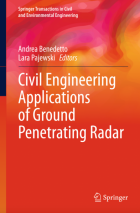 Publisher(s): Springer:  http://www.springer.com/it/book/9783319048123This book, based on Transport and Urban Development COST Action TU1208, presents the most advanced applications of ground penetrating radar (GPR) in a civil engineering context, with documentation of instrumentation, methods and results. It explains clearly how GPR can be employed for the surveying of critical transport infrastructure, such as roads, pavements, bridges and tunnels and for the sensing and mapping of underground utilities and voids. Detailed attention is also devoted to use of GPR in the inspection of geological structures and of construction materials and structures, including reinforced concrete, steel reinforcing bars and pre/post-tensioned stressing ducts. Advanced methods for solution of electromagnetic scattering problems and new data processing techniques are also presented. Readers will come to appreciate that GPR is a safe, advanced, non destructive and noninvasive imaging technique that can be effectively used for the inspection of composite structures and the performance of diagnostics relevant to the entire life cycle of civil engineering works.International Association of Universities: “Horizons”In preparation for the IAU Global Meeting of Associations 6, this issue offers reports on IAU priority areas, new projects and initiatives, especially LGEU, and upcoming events and conferences.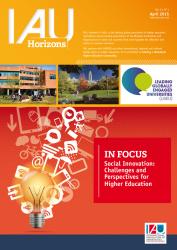 In line with the theme of GMA-6, the In Focus section presents a variety of views on Social Innovation: Challenges and perspectives for higher education.The magazine includes papers from the IAU President, Canada, Sweden, Jamaica, Thailand, Spain, Malaysia, USA, South Africa, Canada, Mexico, OUI-IOHE, UDUAL, Ashoka. They are to fuel discussions on this topic in your institutions, organisations and networks.As well, the magazine presents Institutions and organisations that IAU is pleased to welcome to Membership, the Association’s latest publications, a selection of books received for inclusion in HEDBIB, calls for papers and participation. For full programme of the upcoming GMA-6 please visite the GMA-6 Conference page CERN COURIERMay 2015, Volume 55 Issue 4 Download digital edition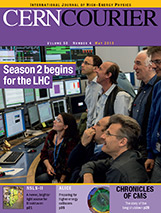 Intelligent Monitoring, Control, and Security of Critical Infrastructure SystemsDownload from external website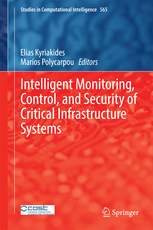 Author(s): Elias Kyriakides, Marios Polycarpou (Eds.); Publisher(s): SpringerThis book describes the challenges that critical infrastructure systems face, and presents state of the art solutions to address them. How can we design intelligent systems or intelligent agents that can make appropriate real-time decisions in the management of such large-scale, complex systems? What are the primary challenges for critical infrastructure systems? The book also provides readers with the relevant information to recognize how important infrastructures are, and their role in connection with a society’s economy, security and prosperity. It goes on to describe state-of-the-art solutions to address these points, including new methodologies and instrumentation tools (e.g. embedded software and intelligent algorithms) for transforming and optimizing target infrastructures.The book is the most comprehensive resource to date for professionals in both the private and public sectors, while also offering an essential guide for students and researchers in the areas of modeling and analysis of critical infrastructure systems, monitoring, control, risk/impact evaluation, fault diagnosis, fault-tolerant control, and infrastructure dependencies/interdependencies. The importance of the research presented in the book is reflected in the fact that currently, for the first time in human history, more people live in cities than in rural areas, and that, by 2050, roughly 70% of the world’s total population is expected to live in cities.Transactional Memory. Foundations, Algorithms, Tools, and ApplicationsDownload from external website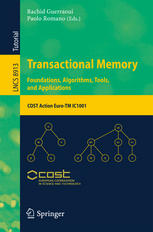 Author(s): Rachid Guerraoui, Paolo Romano (Eds.); Publisher(s): Springer International PublishingThe advent of multi-core architectures and cloud-computing has brought parallel programming into the mainstream of software development. Unfortunately, writing scalable parallel programs using traditional lock-based synchronisation primitives is well known to be a hard, time consuming, and error-prone task.Transactional Memory (TM) promises to free programmers from the complexity of conventional synchronization schemes, simplifying the development and verification of concurrent programs, enhancing code reliability, and boosting productivity.Over the last decade TM has been subject to intense research on a broad range of aspects including hardware and operating systems support, language integration, as well as algorithms and theoretical foundations. In such a vast inter-disciplinary domain, the Euro-TM COST Action (IC1001) has served as a catalyzer and a bridge for the various research communities looking at disparate, yet subtly interconnected, aspects of TM.This book emerged from the idea of having Euro-TM experts compile recent results in the TM area in a single and consistent volume. Contributions have been carefully selected and revised to provide a broad coverage of several fundamental issues associated with the design and implementation of TM systems, including their theoretical underpinnings, programming language integration and verification tools, hardware supports, distributed TM systems, self-tuning mechanisms, as well as lessons learnt from building TM-based applications.